                                                                                                           											АДМИНИСТРАЦИЯ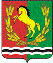  МУНИЦИПАЛЬНОГО ОБРАЗОВАНИЯ ТРОИЦКИЙ СЕЛЬСОВЕТ  АСЕКЕЕВСКОГО  РАЙОНА  ОРЕНБУРГСКОЙ  ОБЛАСТИ ПОСТАНОВЛЕНИЕ11.08.2022   				                                            № 37-пОб отмене постановления главы администрации муниципального образования Троицкий сельсовет             В соответствии с Федеральным законом от 06.10.2003 № 131-ФЗ «Об общих принципах организации местного самоуправления в Российской Федерации», руководствуясь  Уставом муниципального образования Троицкий сельсовет Асекеевского района Оренбургской области, постановляю: 1. Признать утратившим силу постановление администрации Троицкого сельсовета   № 16-п от 16.06.2021 «Об утверждении Административного регламента   осуществления муниципального  контроля за использованием и охраной недр при добыче общераспространённых полезных ископаемых, а также при строительстве подземных сооружений, не связанных с добычей полезных ископаемых, на территории муниципального образования Троицкий сельсовет Асекеевского района Оренбургской области».  2.   Настоящее постановление вступает в силу после его обнародования.Глава сельсоветаЛ.Г.ГурманРазослано:администрации района, прокурору, в дело.